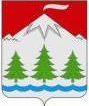 Камчатский крайУсть-Камчатский районПОСТАНОВЛЕНИЕАдминистрации Козыревского сельского поселения15 февраля 2022  № 21п. Козыревск О внесении изменений в  муниципальную Программу  «Формирование современной городской среды в Козыревском сельском поселении», утвержденную постановлением администрации Козыревского сельского поселения от 29.12.2017 года №97          В целях уточнения объемов финансирования и мероприятий муниципальной программы  «Формирование современной городской среды в Козыревском сельском поселении, администрация Козыревского сельского поселения, -ПОСТАНОВЛЯЕТ:Внести в  муниципальную программу «Формирование современной городской среды в Козыревском сельском поселении»,   утвержденную постановлением  администрации Козыревского сельского поселения от 29.12.2017 года №97 (далее-Программа), изменения, согласно приложению к настоящему постановлению.Настоящее постановление подлежит официальному опубликованию.Контроль за исполнением настоящего постановления возложить на Кириллову К.А.Глава  Козыревскогосельского поселения                                                                   И.Н. Байдугановаприложение 1 к Постановлению «О внесении изменений в муниципальную программу «Формирование современной городской среды в Козыревском сельском поселении» № 21 от 15.02.2022 года Приложение 1 к  муниципальной программе «Формирование современной городской среды в Козыревском сельском  поселении", утверждённой Постановлением Администрации Козыревского сельского поселения № 97 от 29.12.2017 годаФинансовое обеспечение реализации муниципальной программы"Формирование современной городской среды в Козыревском сельском поселении"приложение 1 к Постановлению «О внесении изменений в муниципальную программу «Формирование современной городской среды в Козыревском сельском поселении» № 21 от 15.02.2022 года Приложение 1 к  муниципальной программе «Формирование современной городской среды в Козыревском сельском  поселении", утверждённой Постановлением Администрации Козыревского сельского поселения № 97 от 29.12.2017 годаФинансовое обеспечение реализации муниципальной программы"Формирование современной городской среды в Козыревском сельском поселении"приложение 1 к Постановлению «О внесении изменений в муниципальную программу «Формирование современной городской среды в Козыревском сельском поселении» № 21 от 15.02.2022 года Приложение 1 к  муниципальной программе «Формирование современной городской среды в Козыревском сельском  поселении", утверждённой Постановлением Администрации Козыревского сельского поселения № 97 от 29.12.2017 годаФинансовое обеспечение реализации муниципальной программы"Формирование современной городской среды в Козыревском сельском поселении"приложение 1 к Постановлению «О внесении изменений в муниципальную программу «Формирование современной городской среды в Козыревском сельском поселении» № 21 от 15.02.2022 года Приложение 1 к  муниципальной программе «Формирование современной городской среды в Козыревском сельском  поселении", утверждённой Постановлением Администрации Козыревского сельского поселения № 97 от 29.12.2017 годаФинансовое обеспечение реализации муниципальной программы"Формирование современной городской среды в Козыревском сельском поселении"приложение 1 к Постановлению «О внесении изменений в муниципальную программу «Формирование современной городской среды в Козыревском сельском поселении» № 21 от 15.02.2022 года Приложение 1 к  муниципальной программе «Формирование современной городской среды в Козыревском сельском  поселении", утверждённой Постановлением Администрации Козыревского сельского поселения № 97 от 29.12.2017 годаФинансовое обеспечение реализации муниципальной программы"Формирование современной городской среды в Козыревском сельском поселении"приложение 1 к Постановлению «О внесении изменений в муниципальную программу «Формирование современной городской среды в Козыревском сельском поселении» № 21 от 15.02.2022 года Приложение 1 к  муниципальной программе «Формирование современной городской среды в Козыревском сельском  поселении", утверждённой Постановлением Администрации Козыревского сельского поселения № 97 от 29.12.2017 годаФинансовое обеспечение реализации муниципальной программы"Формирование современной городской среды в Козыревском сельском поселении"приложение 1 к Постановлению «О внесении изменений в муниципальную программу «Формирование современной городской среды в Козыревском сельском поселении» № 21 от 15.02.2022 года Приложение 1 к  муниципальной программе «Формирование современной городской среды в Козыревском сельском  поселении", утверждённой Постановлением Администрации Козыревского сельского поселения № 97 от 29.12.2017 годаФинансовое обеспечение реализации муниципальной программы"Формирование современной городской среды в Козыревском сельском поселении"приложение 1 к Постановлению «О внесении изменений в муниципальную программу «Формирование современной городской среды в Козыревском сельском поселении» № 21 от 15.02.2022 года Приложение 1 к  муниципальной программе «Формирование современной городской среды в Козыревском сельском  поселении", утверждённой Постановлением Администрации Козыревского сельского поселения № 97 от 29.12.2017 годаФинансовое обеспечение реализации муниципальной программы"Формирование современной городской среды в Козыревском сельском поселении"приложение 1 к Постановлению «О внесении изменений в муниципальную программу «Формирование современной городской среды в Козыревском сельском поселении» № 21 от 15.02.2022 года Приложение 1 к  муниципальной программе «Формирование современной городской среды в Козыревском сельском  поселении", утверждённой Постановлением Администрации Козыревского сельского поселения № 97 от 29.12.2017 годаФинансовое обеспечение реализации муниципальной программы"Формирование современной городской среды в Козыревском сельском поселении"№ п/пНаименование мероприятияИсточник финансированияОбъем средств на реализацию ПрограммыОбъем средств на реализацию ПрограммыОбъем средств на реализацию ПрограммыОбъем средств на реализацию ПрограммыОбъем средств на реализацию ПрограммыОбъем средств на реализацию Программы№ п/пНаименование мероприятияИсточник финансированияВсего2018 год2019 год2020год2021 год2022 год«Формирование современной городской среды в Козыревском  сельском  поселении"ВСЕГО, в том числе:25072507,07419695,043099280,702718883,014829823,8914058448,59«Формирование современной городской среды в Козыревском  сельском  поселении"за счет средств федерального бюджета2692466,36396726,651336302,64556664,340,00402772,73«Формирование современной городской среды в Козыревском  сельском  поселении"за счет средств краевого бюджета9857619,1820880,3513498,01363193,542435650,007024397,28«Формирование современной городской среды в Козыревском  сельском  поселении"за счет средств районного бюджета1687456,000,000,00500000,00600000,00587456,00«Формирование современной городской среды в Козыревском  сельском  поселении"за счет средств бюджета поселения10834965,532088,041749480,051299025,131794173,896043822,58«Формирование современной городской среды в Козыревском  сельском  поселении"за счет средств внебюджетных фондов0,000,000,000,000,000,001Подпрограмма 1 «Современная городская среда в Козыревском сельском  поселении"ВСЕГО, в том числе:2824192,73419695,041351150,45626177,230,00429609,741Подпрограмма 1 «Современная городская среда в Козыревском сельском  поселении"за счет средств федерального бюджета2692466,36396726,651336302,64556664,340,00402772,731Подпрограмма 1 «Современная городская среда в Козыревском сельском  поселении"за счет средств краевого бюджета121969,1820880,3513498,0163193,540,0024397,281Подпрограмма 1 «Современная городская среда в Козыревском сельском  поселении"за счет средств районного бюджета0,000,000,000,000,000,001Подпрограмма 1 «Современная городская среда в Козыревском сельском  поселении"за счет средств бюджета поселения9757,192088,041349,806319,350,002439,731Подпрограмма 1 «Современная городская среда в Козыревском сельском  поселении"за счет средств внебюджетных фондов0,000,000,000,000,000,00
Региональный проект «Формирование комфортной городской среды»ВСЕГО, в том числе:2684294,39279796,701351150,45626177,230,00429609,74
Региональный проект «Формирование комфортной городской среды»за счет средств федерального бюджета2560224,16264484,451336302,64556664,340,00402772,73
Региональный проект «Формирование комфортной городской среды»за счет средств краевого бюджета115009,0613920,2313498,0163193,540,0024397,28
Региональный проект «Формирование комфортной городской среды»за счет средств районного бюджета0,000,000,000,000,000,00
Региональный проект «Формирование комфортной городской среды»за счет средств бюджета поселения9061,171392,021349,806319,350,002439,73
Региональный проект «Формирование комфортной городской среды»за счет средств внебюджетных фондов0,000,000,000,000,000,00Основное мероприятие 1 «Благоустройство дворовых территорий»ВСЕГО, в том числе:110350,000,000,00110350,000,000,00Основное мероприятие 1 «Благоустройство дворовых территорий»за счет средств федерального бюджета98099,880,000,0098099,880,000,00Основное мероприятие 1 «Благоустройство дворовых территорий»за счет средств краевого бюджета11136,470,000,0011136,470,000,00Основное мероприятие 1 «Благоустройство дворовых территорий»за счет средств районного бюджета0,000,000,000,000,000,00Основное мероприятие 1 «Благоустройство дворовых территорий»за счет средств бюджета поселения1113,650,000,001113,650,000,00Основное мероприятие 1 «Благоустройство дворовых территорий»за счет средств внебюджетных фондов0,000,000,000,000,000,00Благоустройство дворовых территорий 1.п. Козыревск ул. Советская, 63. Установка скамеек-2 шт.(минимальный перечень); 2. п. Козыревск ул. Советская, 65. Установка скамеек-2 шт. (минимальный перечень); 3. п. Козыревск, ул. Ленинская, 60. Установка скамеек-2 шт .(минимальный перечень).ВСЕГО, в том числе:110350,000,000,00110350,000,000,00Благоустройство дворовых территорий 1.п. Козыревск ул. Советская, 63. Установка скамеек-2 шт.(минимальный перечень); 2. п. Козыревск ул. Советская, 65. Установка скамеек-2 шт. (минимальный перечень); 3. п. Козыревск, ул. Ленинская, 60. Установка скамеек-2 шт .(минимальный перечень).за счет средств федерального бюджета98099,880,000,0098099,880,000,00Благоустройство дворовых территорий 1.п. Козыревск ул. Советская, 63. Установка скамеек-2 шт.(минимальный перечень); 2. п. Козыревск ул. Советская, 65. Установка скамеек-2 шт. (минимальный перечень); 3. п. Козыревск, ул. Ленинская, 60. Установка скамеек-2 шт .(минимальный перечень).за счет средств краевого бюджета11136,470,000,0011136,470,000,00Благоустройство дворовых территорий 1.п. Козыревск ул. Советская, 63. Установка скамеек-2 шт.(минимальный перечень); 2. п. Козыревск ул. Советская, 65. Установка скамеек-2 шт. (минимальный перечень); 3. п. Козыревск, ул. Ленинская, 60. Установка скамеек-2 шт .(минимальный перечень).за счет средств районного бюджета0,000,000,000,000,000,00Благоустройство дворовых территорий 1.п. Козыревск ул. Советская, 63. Установка скамеек-2 шт.(минимальный перечень); 2. п. Козыревск ул. Советская, 65. Установка скамеек-2 шт. (минимальный перечень); 3. п. Козыревск, ул. Ленинская, 60. Установка скамеек-2 шт .(минимальный перечень).за счет средств бюджета поселения1113,650,000,001113,650,00Благоустройство дворовых территорий 1.п. Козыревск ул. Советская, 63. Установка скамеек-2 шт.(минимальный перечень); 2. п. Козыревск ул. Советская, 65. Установка скамеек-2 шт. (минимальный перечень); 3. п. Козыревск, ул. Ленинская, 60. Установка скамеек-2 шт .(минимальный перечень).за счет средств внебюджетных фондов0,000,000,000,000,000,00Основное мероприятие 2 «Благоустройство общественных территорий»ВСЕГО, в том числе:2573944,39279796,701351150,45515827,230,00429609,74Основное мероприятие 2 «Благоустройство общественных территорий»за счет средств федерального бюджета2462124,28264484,451336302,64458564,460,00402772,73Основное мероприятие 2 «Благоустройство общественных территорий»за счет средств краевого бюджета103872,5913920,2313498,0152057,070,0024397,28Основное мероприятие 2 «Благоустройство общественных территорий»за счет средств районного бюджета0,000,000,000,000,000,00Основное мероприятие 2 «Благоустройство общественных территорий»за счет средств бюджета поселения7947,521392,021349,805205,700,002439,73Основное мероприятие 2 «Благоустройство общественных территорий»за счет средств внебюджетных фондов0,000,000,000,000,000,00Ремонт уличной площади по адресу: п. Козыревск, ул. Ленинская, 54 (устройство покрытий из тротуарной плитки площадью 386 кв.м, установка бортовых камней 65 метров)ВСЕГО, в том числе:968460,360,00968460,360,000,000,00Ремонт уличной площади по адресу: п. Козыревск, ул. Ленинская, 54 (устройство покрытий из тротуарной плитки площадью 386 кв.м, установка бортовых камней 65 метров)за счет средств федерального бюджета957818,310,00957818,310,000,000,00Ремонт уличной площади по адресу: п. Козыревск, ул. Ленинская, 54 (устройство покрытий из тротуарной плитки площадью 386 кв.м, установка бортовых камней 65 метров)за счет средств краевого бюджета9674,940,009674,940,000,000,00Ремонт уличной площади по адресу: п. Козыревск, ул. Ленинская, 54 (устройство покрытий из тротуарной плитки площадью 386 кв.м, установка бортовых камней 65 метров)за счет средств районного бюджета0,000,000,000,000,000,00Ремонт уличной площади по адресу: п. Козыревск, ул. Ленинская, 54 (устройство покрытий из тротуарной плитки площадью 386 кв.м, установка бортовых камней 65 метров)за счет средств бюджета поселения967,110,00967,110,000,000,00Ремонт уличной площади по адресу: п. Козыревск, ул. Ленинская, 54 (устройство покрытий из тротуарной плитки площадью 386 кв.м, установка бортовых камней 65 метров)за счет средств внебюджетных фондов0,000,000,000,000,000,00Обустройство территории возле памятника погибшим в годы ВОВ козыревчанам  (устройство покрытий из тротуарной плитки площадью 113 кв.м)ВСЕГО, в том числе:382690,090,00382690,090,000,000,00Обустройство территории возле памятника погибшим в годы ВОВ козыревчанам  (устройство покрытий из тротуарной плитки площадью 113 кв.м)за счет средств федерального бюджета378484,330,00378484,330,000,000,00Обустройство территории возле памятника погибшим в годы ВОВ козыревчанам  (устройство покрытий из тротуарной плитки площадью 113 кв.м)за счет средств краевого бюджета3823,070,003823,070,000,000,00Обустройство территории возле памятника погибшим в годы ВОВ козыревчанам  (устройство покрытий из тротуарной плитки площадью 113 кв.м)за счет средств районного бюджета0,000,000,000,000,000,00Обустройство территории возле памятника погибшим в годы ВОВ козыревчанам  (устройство покрытий из тротуарной плитки площадью 113 кв.м)за счет средств бюджета поселения382,690,00382,690,000,000,00Обустройство территории возле памятника погибшим в годы ВОВ козыревчанам  (устройство покрытий из тротуарной плитки площадью 113 кв.м)за счет средств внебюджетных фондов0,000,000,000,000,000,00Устройство уличного освещения ул. Белинского ВСЕГО, в том числе:183214,000,000,00183214,000,000,00Устройство уличного освещения ул. Белинского за счет средств федерального бюджета162858,920,000,00162858,920,000,00Устройство уличного освещения ул. Белинского за счет средств краевого бюджета18486,290,000,0018486,290,000,00Устройство уличного освещения ул. Белинского за счет средств районного бюджета0,000,000,000,000,000,00Устройство уличного освещения ул. Белинского за счет средств бюджета поселения1868,790,000,001868,790,000,00Устройство уличного освещения ул. Белинского за счет средств внебюджетных фондов0,000,000,000,000,000,00Обустройство территории возле Стеллы 60 лет КомсомолуВСЕГО, в том числе:0,000,000,000,000,000,00Обустройство территории возле Стеллы 60 лет Комсомолуза счет средств федерального бюджета0,000,000,000,000,000,00Обустройство территории возле Стеллы 60 лет Комсомолуза счет средств краевого бюджета0,000,000,000,000,000,00Обустройство территории возле Стеллы 60 лет Комсомолуза счет средств районного бюджета0,000,000,000,000,000,00Обустройство территории возле Стеллы 60 лет Комсомолуза счет средств бюджета поселения0,000,000,000,000,000,00Обустройство территории возле Стеллы 60 лет Комсомолуза счет средств внебюджетных фондов0,000,000,000,000,000,00Сквер п. Козыревск, ул. ЛенинскаяВСЕГО, в том числе:0,000,000,000,000,000,00Сквер п. Козыревск, ул. Ленинскаяза счет средств федерального бюджета0,000,000,000,000,000,00Сквер п. Козыревск, ул. Ленинскаяза счет средств краевого бюджета0,000,000,000,000,000,00Сквер п. Козыревск, ул. Ленинскаяза счет средств районного бюджета0,000,000,000,000,000,00Сквер п. Козыревск, ул. Ленинскаяза счет средств бюджета поселения0,000,000,000,000,000,00Сквер п. Козыревск, ул. Ленинскаяза счет средств внебюджетных фондов0,000,000,000,000,000,00Устройство беседки на  общественной территории п. Козыревск, берег р. Камчатка (место отдыха)ВСЕГО, в том числе:332613,230,000,00332613,230,000,00Устройство беседки на  общественной территории п. Козыревск, берег р. Камчатка (место отдыха)за счет средств федерального бюджета295689,330,000,00295689,330,000,00Устройство беседки на  общественной территории п. Козыревск, берег р. Камчатка (место отдыха)за счет средств краевого бюджета33567,180,000,0033567,180,000,00Устройство беседки на  общественной территории п. Козыревск, берег р. Камчатка (место отдыха)за счет средств районного бюджета0,000,000,000,000,000,00Устройство беседки на  общественной территории п. Козыревск, берег р. Камчатка (место отдыха)за счет средств бюджета поселения3356,720,000,003356,720,000,00Устройство беседки на  общественной территории п. Козыревск, берег р. Камчатка (место отдыха)за счет средств внебюджетных фондов0,000,000,000,000,000,00Благоустройство дворовой территории ул. Советская 7,9,11,13,15
Минимальный перечень:     
1.Установка скамеек-3 шт.
Дополнительный перечень:ВСЕГО, в том числе:76308,2276308,220,000,000,000,00Благоустройство дворовой территории ул. Советская 7,9,11,13,15
Минимальный перечень:     
1.Установка скамеек-3 шт.
Дополнительный перечень:за счет средств федерального бюджета72132,1572132,150,000,000,000,00Благоустройство дворовой территории ул. Советская 7,9,11,13,15
Минимальный перечень:     
1.Установка скамеек-3 шт.
Дополнительный перечень:за счет средств краевого бюджета3796,433796,430,000,000,000,00Благоустройство дворовой территории ул. Советская 7,9,11,13,15
Минимальный перечень:     
1.Установка скамеек-3 шт.
Дополнительный перечень:за счет средств районного бюджета0,000,000,000,000,000,00Благоустройство дворовой территории ул. Советская 7,9,11,13,15
Минимальный перечень:     
1.Установка скамеек-3 шт.
Дополнительный перечень:за счет средств бюджета поселения379,64379,640,000,000,000,00Благоустройство дворовой территории ул. Советская 7,9,11,13,15
Минимальный перечень:     
1.Установка скамеек-3 шт.
Дополнительный перечень:за счет средств внебюджетных фондов0,000,000,000,000,000,00Благоустройство дворовой территории  ул. Советская 62
Минимальный перечень:     
1.Установка скамеек-2 шт.
Дополнительный перечень:ВСЕГО, в том числе:50872,1250872,120,000,000,000,00Благоустройство дворовой территории  ул. Советская 62
Минимальный перечень:     
1.Установка скамеек-2 шт.
Дополнительный перечень:за счет средств федерального бюджета48088,0848088,080,000,000,000,00Благоустройство дворовой территории  ул. Советская 62
Минимальный перечень:     
1.Установка скамеек-2 шт.
Дополнительный перечень:за счет средств краевого бюджета2530,952530,950,000,000,000,00Благоустройство дворовой территории  ул. Советская 62
Минимальный перечень:     
1.Установка скамеек-2 шт.
Дополнительный перечень:за счет средств районного бюджета0,000,000,000,000,000,00Благоустройство дворовой территории  ул. Советская 62
Минимальный перечень:     
1.Установка скамеек-2 шт.
Дополнительный перечень:за счет средств бюджета поселения253,09253,090,000,000,000,00Благоустройство дворовой территории  ул. Советская 62
Минимальный перечень:     
1.Установка скамеек-2 шт.
Дополнительный перечень:за счет средств внебюджетных фондов0,000,000,000,000,000,00Благоустройство дворовой территории ул. Советская 66Минимальный перечень:     1.Установка скамеек-2 шт.Дополнительный перечень:ВСЕГО, в том числе:478042,1350872,120,000,000,000,00Благоустройство дворовой территории ул. Советская 66Минимальный перечень:     1.Установка скамеек-2 шт.Дополнительный перечень:за счет средств федерального бюджета450860,8048088,070,000,000,000,00Благоустройство дворовой территории ул. Советская 66Минимальный перечень:     1.Установка скамеек-2 шт.Дополнительный перечень:за счет средств краевого бюджета26928,232530,950,000,000,000,00Благоустройство дворовой территории ул. Советская 66Минимальный перечень:     1.Установка скамеек-2 шт.Дополнительный перечень:за счет средств районного бюджета0,000,000,000,000,000,00Благоустройство дворовой территории ул. Советская 66Минимальный перечень:     1.Установка скамеек-2 шт.Дополнительный перечень:за счет средств бюджета поселения253,10253,100,000,000,000,00Благоустройство дворовой территории ул. Советская 66Минимальный перечень:     1.Установка скамеек-2 шт.Дополнительный перечень:за счет средств внебюджетных фондов0,000,000,000,000,000,00Благоустройство дворовой территории переулок 2-й Рабочий 7
Минимальный перечень:     
1.Установка скамеек-2 шт.
Дополнительный перечень:ВСЕГО, в том числе:50872,1250872,120,000,000,000,00Благоустройство дворовой территории переулок 2-й Рабочий 7
Минимальный перечень:     
1.Установка скамеек-2 шт.
Дополнительный перечень:за счет средств федерального бюджета48088,0848088,080,000,000,000,00Благоустройство дворовой территории переулок 2-й Рабочий 7
Минимальный перечень:     
1.Установка скамеек-2 шт.
Дополнительный перечень:за счет средств краевого бюджета2530,952530,950,000,000,000,00Благоустройство дворовой территории переулок 2-й Рабочий 7
Минимальный перечень:     
1.Установка скамеек-2 шт.
Дополнительный перечень:за счет средств районного бюджета0,000,000,000,000,000,00Благоустройство дворовой территории переулок 2-й Рабочий 7
Минимальный перечень:     
1.Установка скамеек-2 шт.
Дополнительный перечень:за счет средств бюджета поселения253,09253,090,000,000,000,00Благоустройство дворовой территории переулок 2-й Рабочий 7
Минимальный перечень:     
1.Установка скамеек-2 шт.
Дополнительный перечень:за счет средств внебюджетных фондов0,000,000,000,000,000,00Благоустройство дворовой территории ул. Ленинская, 80
Минимальный перечень:     
1.Установка скамеек-2 шт.
Дополнительный перечень:ВСЕГО, в том числе:50872,1250872,120,000,000,000,00Благоустройство дворовой территории ул. Ленинская, 80
Минимальный перечень:     
1.Установка скамеек-2 шт.
Дополнительный перечень:за счет средств федерального бюджета48088,0748088,070,000,000,000,00Благоустройство дворовой территории ул. Ленинская, 80
Минимальный перечень:     
1.Установка скамеек-2 шт.
Дополнительный перечень:за счет средств краевого бюджета2530,952530,950,000,000,000,00Благоустройство дворовой территории ул. Ленинская, 80
Минимальный перечень:     
1.Установка скамеек-2 шт.
Дополнительный перечень:за счет средств районного бюджета0,000,000,000,000,000,00Благоустройство дворовой территории ул. Ленинская, 80
Минимальный перечень:     
1.Установка скамеек-2 шт.
Дополнительный перечень:за счет средств бюджета поселения253,10253,100,000,000,000,00Благоустройство дворовой территории ул. Ленинская, 80
Минимальный перечень:     
1.Установка скамеек-2 шт.
Дополнительный перечень:за счет средств внебюджетных фондов0,000,000,000,000,000,00Благоустройство дворовой территории ул. Советская, 63
Минимальный перечень:     
1.Установка скамеек-2 шт.
Дополнительный перечень:ВСЕГО, в том числе:0,000,000,000,000,00429609,74Благоустройство дворовой территории ул. Советская, 63
Минимальный перечень:     
1.Установка скамеек-2 шт.
Дополнительный перечень:за счет средств федерального бюджета0,000,000,000,000,00402772,73Благоустройство дворовой территории ул. Советская, 63
Минимальный перечень:     
1.Установка скамеек-2 шт.
Дополнительный перечень:за счет средств краевого бюджета0,000,000,000,000,0024397,28Благоустройство дворовой территории ул. Советская, 63
Минимальный перечень:     
1.Установка скамеек-2 шт.
Дополнительный перечень:за счет средств районного бюджета0,000,000,000,000,000,00Благоустройство дворовой территории ул. Советская, 63
Минимальный перечень:     
1.Установка скамеек-2 шт.
Дополнительный перечень:за счет средств бюджета поселения0,000,000,000,000,002439,73Благоустройство дворовой территории ул. Советская, 63
Минимальный перечень:     
1.Установка скамеек-2 шт.
Дополнительный перечень:за счет средств внебюджетных фондов0,000,000,000,000,000,00Благоустройство дворовой территории ул. Советская 65
Минимальный перечень:     
1.Установка скамеек-2 шт.
Дополнительный перечень:ВСЕГО, в том числе:0,000,000,000,000,000,00Благоустройство дворовой территории ул. Советская 65
Минимальный перечень:     
1.Установка скамеек-2 шт.
Дополнительный перечень:за счет средств федерального бюджета0,000,000,000,000,000,00Благоустройство дворовой территории ул. Советская 65
Минимальный перечень:     
1.Установка скамеек-2 шт.
Дополнительный перечень:за счет средств краевого бюджета0,000,000,000,000,000,00Благоустройство дворовой территории ул. Советская 65
Минимальный перечень:     
1.Установка скамеек-2 шт.
Дополнительный перечень:за счет средств районного бюджета0,000,000,000,000,000,00Благоустройство дворовой территории ул. Советская 65
Минимальный перечень:     
1.Установка скамеек-2 шт.
Дополнительный перечень:за счет средств бюджета поселения0,000,000,000,000,000,00Благоустройство дворовой территории ул. Советская 65
Минимальный перечень:     
1.Установка скамеек-2 шт.
Дополнительный перечень:за счет средств внебюджетных фондов0,000,000,000,000,000,00Благоустройство дворовой территории ул. Ленинская 60
Минимальный перечень:     
1.Установка скамеек-2 шт.
Дополнительный перечень:ВСЕГО, в том числе:0,000,000,000,000,000,00Благоустройство дворовой территории ул. Ленинская 60
Минимальный перечень:     
1.Установка скамеек-2 шт.
Дополнительный перечень:за счет средств федерального бюджета0,000,000,000,000,000,00Благоустройство дворовой территории ул. Ленинская 60
Минимальный перечень:     
1.Установка скамеек-2 шт.
Дополнительный перечень:за счет средств краевого бюджета0,000,000,000,000,000,00Благоустройство дворовой территории ул. Ленинская 60
Минимальный перечень:     
1.Установка скамеек-2 шт.
Дополнительный перечень:за счет средств районного бюджета0,000,000,000,000,000,00Благоустройство дворовой территории ул. Ленинская 60
Минимальный перечень:     
1.Установка скамеек-2 шт.
Дополнительный перечень:за счет средств бюджета поселения0,000,000,000,000,000,00Благоустройство дворовой территории ул. Ленинская 60
Минимальный перечень:     
1.Установка скамеек-2 шт.
Дополнительный перечень:за счет средств внебюджетных фондов0,000,000,000,000,000,001.2Основное мероприятие 2 «Благоустройство общественных территорий»ВСЕГО, в том числе:139898,34139898,340,000,000,000,001.2Основное мероприятие 2 «Благоустройство общественных территорий»за счет средств федерального бюджета132242,20132242,200,000,000,000,001.2Основное мероприятие 2 «Благоустройство общественных территорий»за счет средств краевого бюджета6960,126960,120,000,000,000,001.2Основное мероприятие 2 «Благоустройство общественных территорий»за счет средств районного бюджета0,000,000,000,000,000,001.2Основное мероприятие 2 «Благоустройство общественных территорий»за счет средств бюджета поселения696,02696,020,000,000,000,001.2Основное мероприятие 2 «Благоустройство общественных территорий»за счет средств внебюджетных фондов0,000,000,000,000,000,00Площадь возле Поселкового досугового центра «Ракета» по адресу п. Козыревск, ул. Ленинская, 52
минимальный перечень (приобретение скамеек, урн)
1.Установка скамеек-3шт.
2. Установка урн-4 шт.ВСЕГО, в том числе:96100,0096100,000,000,000,000,00Площадь возле Поселкового досугового центра «Ракета» по адресу п. Козыревск, ул. Ленинская, 52
минимальный перечень (приобретение скамеек, урн)
1.Установка скамеек-3шт.
2. Установка урн-4 шт.за счет средств федерального бюджета90840,7990840,790,000,000,000,00Площадь возле Поселкового досугового центра «Ракета» по адресу п. Козыревск, ул. Ленинская, 52
минимальный перечень (приобретение скамеек, урн)
1.Установка скамеек-3шт.
2. Установка урн-4 шт.за счет средств краевого бюджета4781,104781,100,000,000,000,00Площадь возле Поселкового досугового центра «Ракета» по адресу п. Козыревск, ул. Ленинская, 52
минимальный перечень (приобретение скамеек, урн)
1.Установка скамеек-3шт.
2. Установка урн-4 шт.за счет средств районного бюджета0,000,000,000,000,000,00Площадь возле Поселкового досугового центра «Ракета» по адресу п. Козыревск, ул. Ленинская, 52
минимальный перечень (приобретение скамеек, урн)
1.Установка скамеек-3шт.
2. Установка урн-4 шт.за счет средств бюджета поселения478,11478,110,000,000,000,00Площадь возле Поселкового досугового центра «Ракета» по адресу п. Козыревск, ул. Ленинская, 52
минимальный перечень (приобретение скамеек, урн)
1.Установка скамеек-3шт.
2. Установка урн-4 шт.за счет средств внебюджетных фондов0,000,000,000,000,000,00Площадь возле Поселкового досугового центра «Ракета» по адресу п. Козыревск, ул. Ленинская, 52
минимальный перечень (установка скамеек, урн)
1.Установка скамеек-3шт.
2. Установка урн-4 шт.

2. Установка урн-4 шт.ВСЕГО, в том числе:43798,3443798,340,000,000,000,00Площадь возле Поселкового досугового центра «Ракета» по адресу п. Козыревск, ул. Ленинская, 52
минимальный перечень (установка скамеек, урн)
1.Установка скамеек-3шт.
2. Установка урн-4 шт.

2. Установка урн-4 шт.за счет средств федерального бюджета41401,4141401,410,000,000,000,00Площадь возле Поселкового досугового центра «Ракета» по адресу п. Козыревск, ул. Ленинская, 52
минимальный перечень (установка скамеек, урн)
1.Установка скамеек-3шт.
2. Установка урн-4 шт.

2. Установка урн-4 шт.за счет средств краевого бюджета2179,022179,020,000,000,000,00Площадь возле Поселкового досугового центра «Ракета» по адресу п. Козыревск, ул. Ленинская, 52
минимальный перечень (установка скамеек, урн)
1.Установка скамеек-3шт.
2. Установка урн-4 шт.

2. Установка урн-4 шт.за счет средств районного бюджета0,000,000,000,000,000,00Площадь возле Поселкового досугового центра «Ракета» по адресу п. Козыревск, ул. Ленинская, 52
минимальный перечень (установка скамеек, урн)
1.Установка скамеек-3шт.
2. Установка урн-4 шт.

2. Установка урн-4 шт.за счет средств бюджета поселения217,91217,910,000,000,000,00Площадь возле Поселкового досугового центра «Ракета» по адресу п. Козыревск, ул. Ленинская, 52
минимальный перечень (установка скамеек, урн)
1.Установка скамеек-3шт.
2. Установка урн-4 шт.

2. Установка урн-4 шт.за счет средств внебюджетных фондов0,000,000,000,000,000,00Улично-дорожная сеть п. Козыревск, с. МайскоеВСЕГО, в том числе:0,000,000,000,000,000,00Улично-дорожная сеть п. Козыревск, с. Майскоеза счет средств федерального бюджета0,000,000,000,000,000,00Улично-дорожная сеть п. Козыревск, с. Майскоеза счет средств краевого бюджета0,000,000,000,000,000,00Улично-дорожная сеть п. Козыревск, с. Майскоеза счет средств районного бюджета0,000,000,000,000,000,00Улично-дорожная сеть п. Козыревск, с. Майскоеза счет средств бюджета поселения0,000,000,000,000,000,00Улично-дорожная сеть п. Козыревск, с. Майскоеза счет средств внебюджетных фондов0,000,000,000,000,000,002Подпрограмма 2 "Благоустройство территории Козыревского сельского поселения»"ВСЕГО, в том числе:22248314,340,001748130,252092705,784829823,8913628838,852Подпрограмма 2 "Благоустройство территории Козыревского сельского поселения»"за счет средств федерального бюджета0,000,000,000,000,000,002Подпрограмма 2 "Благоустройство территории Козыревского сельского поселения»"за счет средств краевого бюджета9735650,000,000,00300000,002435650,007000000,002Подпрограмма 2 "Благоустройство территории Козыревского сельского поселения»"за счет средств районного бюджета1687456,000,000,00500000,00600000,00587456,002Подпрограмма 2 "Благоустройство территории Козыревского сельского поселения»"за счет средств бюджета поселения10825208,340,001748130,251292705,781794173,896041382,852Подпрограмма 2 "Благоустройство территории Козыревского сельского поселения»"за счет средств внебюджетных фондов0,000,000,000,000,000,002.1Основное мероприятие 1 «Капитальный ремонт и ремонт автомобильных дорог общего пользования населенных пунктов Козыревского сельского поселения (в том числе элементов улично-дорожной сети, включая тротуары и парковки), дворовых территорий многоквартирных домов и проездов к ним»ВСЕГО, в том числе:2862359,600,000,00300000,00352000,002210359,602.1Основное мероприятие 1 «Капитальный ремонт и ремонт автомобильных дорог общего пользования населенных пунктов Козыревского сельского поселения (в том числе элементов улично-дорожной сети, включая тротуары и парковки), дворовых территорий многоквартирных домов и проездов к ним»за счет средств федерального бюджета0,000,000,000,000,000,002.1Основное мероприятие 1 «Капитальный ремонт и ремонт автомобильных дорог общего пользования населенных пунктов Козыревского сельского поселения (в том числе элементов улично-дорожной сети, включая тротуары и парковки), дворовых территорий многоквартирных домов и проездов к ним»за счет средств краевого бюджета652000,000,000,00300000,00352000,000,002.1Основное мероприятие 1 «Капитальный ремонт и ремонт автомобильных дорог общего пользования населенных пунктов Козыревского сельского поселения (в том числе элементов улично-дорожной сети, включая тротуары и парковки), дворовых территорий многоквартирных домов и проездов к ним»за счет средств районного бюджета287456,000,000,000,000,00287456,002.1Основное мероприятие 1 «Капитальный ремонт и ремонт автомобильных дорог общего пользования населенных пунктов Козыревского сельского поселения (в том числе элементов улично-дорожной сети, включая тротуары и парковки), дворовых территорий многоквартирных домов и проездов к ним»за счет средств бюджета поселения1922903,600,000,000,000,001922903,602.1Основное мероприятие 1 «Капитальный ремонт и ремонт автомобильных дорог общего пользования населенных пунктов Козыревского сельского поселения (в том числе элементов улично-дорожной сети, включая тротуары и парковки), дворовых территорий многоквартирных домов и проездов к ним»за счет средств внебюджетных фондов0,000,000,000,000,000,00Ремонт и благоустройство остановочного пункта в п. КозыревскВСЕГО, в том числе:300000,000,000,00300000,000,000,00Ремонт и благоустройство остановочного пункта в п. Козыревскза счет средств федерального бюджета0,00 0,000,000,000,000,00Ремонт и благоустройство остановочного пункта в п. Козыревскза счет средств краевого бюджета300 000,00 0,000,00300000,000,000,00Ремонт и благоустройство остановочного пункта в п. Козыревскза счет средств районного бюджета0,00 0,000,000,000,000,00Ремонт и благоустройство остановочного пункта в п. Козыревскза счет средств бюджета поселения0,00 0,000,000,000,000,00Ремонт и благоустройство остановочного пункта в п. Козыревскза счет средств внебюджетных фондов0,00 0,000,000,000,000,00Реализация проекта ДФГ 
«Остановочный павильон» в с. МайскоеВСЕГО, в том числе:322000,000,000,000,00322000,000,00Реализация проекта ДФГ 
«Остановочный павильон» в с. Майскоеза счет средств федерального бюджета0,000,000,000,000,000,00Реализация проекта ДФГ 
«Остановочный павильон» в с. Майскоеза счет средств краевого бюджета322000,000,000,000,00322000,000,00Реализация проекта ДФГ 
«Остановочный павильон» в с. Майскоеза счет средств районного бюджета0,000,000,000,000,000,00Реализация проекта ДФГ 
«Остановочный павильон» в с. Майскоеза счет средств бюджета поселения0,000,000,000,000,000,00Реализация проекта ДФГ 
«Остановочный павильон» в с. Майскоеза счет средств внебюджетных фондов0,000,000,000,000,000,00Кадастровые работы по формированию земельного участка, предназначенного для остановочного павильонаВСЕГО, в том числе:30000,000,000,000,0030000,000,00Кадастровые работы по формированию земельного участка, предназначенного для остановочного павильоназа счет средств федерального бюджета0,000,000,000,000,000,00Кадастровые работы по формированию земельного участка, предназначенного для остановочного павильоназа счет средств краевого бюджета30000,000,000,000,0030000,000,00Кадастровые работы по формированию земельного участка, предназначенного для остановочного павильоназа счет средств районного бюджета0,000,000,000,000,000,00Кадастровые работы по формированию земельного участка, предназначенного для остановочного павильоназа счет средств бюджета поселения0,000,000,000,000,000,00Кадастровые работы по формированию земельного участка, предназначенного для остановочного павильоназа счет средств внебюджетных фондов0,000,000,000,000,000,00Разработка технического задания на проектирование капитального ремонта внутрипоселковых дорог в п. Козыревск и с. майскоеВСЕГО, в том числе:2210359,600,000,000,000,002210359,60Разработка технического задания на проектирование капитального ремонта внутрипоселковых дорог в п. Козыревск и с. майскоеза счет средств федерального бюджета0,000,000,000,000,000,00Разработка технического задания на проектирование капитального ремонта внутрипоселковых дорог в п. Козыревск и с. майскоеза счет средств краевого бюджета0,000,000,000,000,000,00Разработка технического задания на проектирование капитального ремонта внутрипоселковых дорог в п. Козыревск и с. майскоеза счет средств районного бюджета287456,000,000,000,00287456,00Разработка технического задания на проектирование капитального ремонта внутрипоселковых дорог в п. Козыревск и с. майскоеза счет средств бюджета поселения1922903,600,000,000,000,001922903,60Разработка технического задания на проектирование капитального ремонта внутрипоселковых дорог в п. Козыревск и с. майскоеза счет средств внебюджетных фондов0,000,000,000,000,000,002.2Основное мероприятие 2
«Ландшафтная организация территории Козыревского сельского поселения, в том числе озеленение»ВСЕГО, в том числе:0,000,000,000,000,000,002.2Основное мероприятие 2
«Ландшафтная организация территории Козыревского сельского поселения, в том числе озеленение»за счет средств федерального бюджета0,000,000,000,000,000,002.2Основное мероприятие 2
«Ландшафтная организация территории Козыревского сельского поселения, в том числе озеленение»за счет средств краевого бюджета0,000,000,000,000,000,002.2Основное мероприятие 2
«Ландшафтная организация территории Козыревского сельского поселения, в том числе озеленение»за счет средств районного бюджета0,000,000,000,000,000,002.2Основное мероприятие 2
«Ландшафтная организация территории Козыревского сельского поселения, в том числе озеленение»за счет средств бюджета поселения0,000,000,000,000,000,002.2Основное мероприятие 2
«Ландшафтная организация территории Козыревского сельского поселения, в том числе озеленение»за счет средств внебюджетных фондов0,000,000,000,000,000,002.3Основное мероприятие 3«Ремонт и реконструкция элементов архитектуры ландшафта»ВСЕГО, в том числе:0,000,000,000,000,000,002.3Основное мероприятие 3«Ремонт и реконструкция элементов архитектуры ландшафта»за счет средств федерального бюджета0,000,000,000,000,000,002.3Основное мероприятие 3«Ремонт и реконструкция элементов архитектуры ландшафта»за счет средств краевого бюджета0,000,000,000,000,000,002.3Основное мероприятие 3«Ремонт и реконструкция элементов архитектуры ландшафта»за счет средств районного бюджета0,000,000,000,000,000,002.3Основное мероприятие 3«Ремонт и реконструкция элементов архитектуры ландшафта»за счет средств бюджета поселения0,000,000,000,000,000,002.3Основное мероприятие 3«Ремонт и реконструкция элементов архитектуры ландшафта»за счет средств внебюджетных фондов0,000,000,000,000,000,002.4Основное мероприятие 4
«Приобретение строительно-дорожной и коммунальной техники, устройство площадок под установку мусоросборных контейнеров, приобретение мусоросборных контейнеров.ВСЕГО, в том числе:300000,000,000,000,000,00303030,302.4Основное мероприятие 4
«Приобретение строительно-дорожной и коммунальной техники, устройство площадок под установку мусоросборных контейнеров, приобретение мусоросборных контейнеров.за счет средств федерального бюджета0,000,000,000,000,000,002.4Основное мероприятие 4
«Приобретение строительно-дорожной и коммунальной техники, устройство площадок под установку мусоросборных контейнеров, приобретение мусоросборных контейнеров.за счет средств краевого бюджета0,000,000,000,000,000,002.4Основное мероприятие 4
«Приобретение строительно-дорожной и коммунальной техники, устройство площадок под установку мусоросборных контейнеров, приобретение мусоросборных контейнеров.за счет средств районного бюджета300000,000,000,000,000,00300000,002.4Основное мероприятие 4
«Приобретение строительно-дорожной и коммунальной техники, устройство площадок под установку мусоросборных контейнеров, приобретение мусоросборных контейнеров.за счет средств бюджета поселения0,000,000,000,000,003030,302.4Основное мероприятие 4
«Приобретение строительно-дорожной и коммунальной техники, устройство площадок под установку мусоросборных контейнеров, приобретение мусоросборных контейнеров.за счет средств внебюджетных фондов0,000,000,000,000,000,002.5Основное мероприятие 5
«Ремонт и устройство уличных сетей наружного освещения»ВСЕГО, в том числе:527919,900,00200000,000,00320414,407505,502.5Основное мероприятие 5
«Ремонт и устройство уличных сетей наружного освещения»за счет средств федерального бюджета0,000,000,000,000,000,002.5Основное мероприятие 5
«Ремонт и устройство уличных сетей наружного освещения»за счет средств краевого бюджета0,000,000,000,000,000,002.5Основное мероприятие 5
«Ремонт и устройство уличных сетей наружного освещения»за счет средств районного бюджета300000,000,000,000,00300000,000,002.5Основное мероприятие 5
«Ремонт и устройство уличных сетей наружного освещения»за счет средств бюджета поселения227919,900,00200000,000,0020414,407505,502.5Основное мероприятие 5
«Ремонт и устройство уличных сетей наружного освещения»за счет средств внебюджетных фондов0,000,000,000,000,000,005.1.Ремонт и устройство уличных сетей наружного освещения ул. Чехова, ул. ЛеснаяВСЕГО, в том числе:527919,900,00200000,000,00320414,407505,505.1.Ремонт и устройство уличных сетей наружного освещения ул. Чехова, ул. Леснаяза счет средств федерального бюджета0,000,000,000,000,000,005.1.Ремонт и устройство уличных сетей наружного освещения ул. Чехова, ул. Леснаяза счет средств краевого бюджета0,000,000,000,000,000,005.1.Ремонт и устройство уличных сетей наружного освещения ул. Чехова, ул. Леснаяза счет средств районного бюджета300000,000,000,000,00300000,000,005.1.Ремонт и устройство уличных сетей наружного освещения ул. Чехова, ул. Леснаяза счет средств бюджета поселения227919,900,00200000,000,0020414,407505,505.1.Ремонт и устройство уличных сетей наружного освещения ул. Чехова, ул. Леснаяза счет средств внебюджетных фондов0,000,000,000,000,000,002.6Основное мероприятие 6
«Обустройство мест массового отдыха населения, мест традиционного захоронения, а также ремонт и устройство ограждений объектов социальной сферы, парков, скверов»ВСЕГО, в том числе:9083650,000,000,000,002083650,007000000,002.6Основное мероприятие 6
«Обустройство мест массового отдыха населения, мест традиционного захоронения, а также ремонт и устройство ограждений объектов социальной сферы, парков, скверов»за счет средств федерального бюджета0,000,000,000,000,000,002.6Основное мероприятие 6
«Обустройство мест массового отдыха населения, мест традиционного захоронения, а также ремонт и устройство ограждений объектов социальной сферы, парков, скверов»за счет средств краевого бюджета9083650,000,000,000,002083650,007000000,002.6Основное мероприятие 6
«Обустройство мест массового отдыха населения, мест традиционного захоронения, а также ремонт и устройство ограждений объектов социальной сферы, парков, скверов»за счет средств районного бюджета0,000,000,000,000,000,002.6Основное мероприятие 6
«Обустройство мест массового отдыха населения, мест традиционного захоронения, а также ремонт и устройство ограждений объектов социальной сферы, парков, скверов»за счет средств бюджета поселения0,000,000,000,000,000,002.6Основное мероприятие 6
«Обустройство мест массового отдыха населения, мест традиционного захоронения, а также ремонт и устройство ограждений объектов социальной сферы, парков, скверов»за счет средств внебюджетных фондов0,000,000,000,000,000,00Кадастровые работы по формированию земельного участка, предназначенного для места для отдыха жителей
 ВСЕГО, в том числе:60000,000,000,000,0060000,000,00Кадастровые работы по формированию земельного участка, предназначенного для места для отдыха жителей
 за счет средств федерального бюджета0,000,000,000,000,000,00Кадастровые работы по формированию земельного участка, предназначенного для места для отдыха жителей
 за счет средств краевого бюджета60000,000,000,000,0060000,000,00Кадастровые работы по формированию земельного участка, предназначенного для места для отдыха жителей
 за счет средств районного бюджета0,000,000,000,000,000,00Кадастровые работы по формированию земельного участка, предназначенного для места для отдыха жителей
 за счет средств бюджета поселения0,000,000,000,000,000,00Кадастровые работы по формированию земельного участка, предназначенного для места для отдыха жителей
 за счет средств внебюджетных фондов0,000,000,000,000,000,00Реализация проекта ДФГ
 "Место для отдыха жителей"ВСЕГО, в том числе:9023650,000,000,000,002023650,007000000,00Реализация проекта ДФГ
 "Место для отдыха жителей"за счет средств федерального бюджета0,000,000,000,000,000,00Реализация проекта ДФГ
 "Место для отдыха жителей"за счет средств краевого бюджета9023650,000,000,000,002023650,007000000,00Реализация проекта ДФГ
 "Место для отдыха жителей"за счет средств районного бюджета0,000,000,000,000,000,00Реализация проекта ДФГ
 "Место для отдыха жителей"за счет средств бюджета поселения0,000,000,000,000,000,00Реализация проекта ДФГ
 "Место для отдыха жителей"за счет средств внебюджетных фондов0,000,000,000,000,000,002.7Основное мероприятие 7
«Устройство, проектирование, восстановление детских и других площадок»ВСЕГО, в том числе:0,000,000,000,000,000,002.7Основное мероприятие 7
«Устройство, проектирование, восстановление детских и других площадок»за счет средств федерального бюджета0,000,000,000,000,000,002.7Основное мероприятие 7
«Устройство, проектирование, восстановление детских и других площадок»за счет средств краевого бюджета0,000,000,000,000,000,002.7Основное мероприятие 7
«Устройство, проектирование, восстановление детских и других площадок»за счет средств районного бюджета0,000,000,000,000,000,002.7Основное мероприятие 7
«Устройство, проектирование, восстановление детских и других площадок»за счет средств бюджета поселения0,000,000,000,000,000,002.7Основное мероприятие 7
«Устройство, проектирование, восстановление детских и других площадок»за счет средств внебюджетных фондов0,000,000,000,000,000,00Установка детской площадки ул. Советская, 71ВСЕГО, в том числе:0,000,000,000,000,000,00Установка детской площадки ул. Советская, 71за счет средств федерального бюджета0,000,000,000,000,000,00Установка детской площадки ул. Советская, 71за счет средств краевого бюджета0,000,000,000,000,000,00Установка детской площадки ул. Советская, 71за счет средств районного бюджета0,000,000,000,000,000,00Установка детской площадки ул. Советская, 71за счет средств бюджета поселения0,000,000,000,000,000,00Установка детской площадки ул. Советская, 71за счет средств внебюджетных фондов0,000,000,000,000,000,002.8Основное мероприятие 8
«Иные вопросы в сфере благоустройства»ВСЕГО, в том числе:9474384,840,001548130,251792705,782073759,494107943,452.8Основное мероприятие 8
«Иные вопросы в сфере благоустройства»за счет средств федерального бюджета0,000,000,000,000,000,002.8Основное мероприятие 8
«Иные вопросы в сфере благоустройства»за счет средств краевого бюджета0,000,000,000,000,000,002.8Основное мероприятие 8
«Иные вопросы в сфере благоустройства»за счет средств районного бюджета800000,000,000,00500000,00300000,000,002.8Основное мероприятие 8
«Иные вопросы в сфере благоустройства»за счет средств бюджета поселения8674384,840,001548130,251292705,781773759,494107943,452.8Основное мероприятие 8
«Иные вопросы в сфере благоустройства»за счет средств внебюджетных фондов0,000,000,000,000,000,00Организация уличного освещения в п. Козыревск и с. Майское ВСЕГО, в том числе:966092,490,000,000,00966092,490,00Организация уличного освещения в п. Козыревск и с. Майское за счет средств федерального бюджета0,000,000,000,000,000,00Организация уличного освещения в п. Козыревск и с. Майское за счет средств краевого бюджета0,000,000,000,000,000,00Организация уличного освещения в п. Козыревск и с. Майское за счет средств районного бюджета0,000,000,000,000,000,00Организация уличного освещения в п. Козыревск и с. Майское за счет средств бюджета поселения966092,490,000,000,00966092,490,00Организация уличного освещения в п. Козыревск и с. Майское за счет средств внебюджетных фондов0,000,000,000,000,000,00Техническое обслуживание и ремонт наружных
электрических сетей уличного освещенияВСЕГО, в том числе:300000,000,000,000,000,00300000,00Техническое обслуживание и ремонт наружных
электрических сетей уличного освещенияза счет средств федерального бюджета0,000,000,000,000,000,00Техническое обслуживание и ремонт наружных
электрических сетей уличного освещенияза счет средств краевого бюджета0,000,000,000,000,000,00Техническое обслуживание и ремонт наружных
электрических сетей уличного освещенияза счет средств районного бюджета0,000,000,000,000,000,00Техническое обслуживание и ремонт наружных
электрических сетей уличного освещенияза счет средств бюджета поселения300000,000,000,000,000,00300000,00Техническое обслуживание и ремонт наружных
электрических сетей уличного освещенияза счет средств внебюджетных фондов0,000,000,000,000,000,00Оплата уличного освещения


ВСЕГО, в том числе:2860374,800,00879750,001080624,800,00900000,00Оплата уличного освещения


за счет средств федерального бюджета0,000,000,000,000,000,00Оплата уличного освещения


за счет средств краевого бюджета0,000,000,000,000,000,00Оплата уличного освещения


за счет средств районного бюджета0,000,000,000,000,000,00Оплата уличного освещения


за счет средств бюджета поселения2860374,800,00879750,001080624,800,00900000,00Оплата уличного освещения


за счет средств внебюджетных фондов0,000,000,000,000,000,00Снос ветхих строений в с. МайскоеВСЕГО, в том числе:0,000,000,000,000,000,00Снос ветхих строений в с. Майскоеза счет средств федерального бюджета0,000,000,000,000,000,00Снос ветхих строений в с. Майскоеза счет средств краевого бюджета0,000,000,000,000,000,00Снос ветхих строений в с. Майскоеза счет средств районного бюджета0,000,000,000,000,000,00Снос ветхих строений в с. Майскоеза счет средств бюджета поселения0,000,000,000,000,000,00Снос ветхих строений в с. Майскоеза счет средств внебюджетных фондов0,000,000,000,000,000,00Снос аварийного жилищного фонда в п. Козыревск ВСЕГО, в том числе:456612,050,00100000,000,00350000,006612,05Снос аварийного жилищного фонда в п. Козыревск за счет средств федерального бюджета0,000,000,000,000,000,00Снос аварийного жилищного фонда в п. Козыревск за счет средств краевого бюджета0,000,000,000,000,000,00Снос аварийного жилищного фонда в п. Козыревск за счет средств районного бюджета300000,000,000,000,00300000,000,00Снос аварийного жилищного фонда в п. Козыревск за счет средств бюджета поселения156612,050,00100000,000,0050000,006612,05Снос аварийного жилищного фонда в п. Козыревск за счет средств внебюджетных фондов0,000,000,000,000,000,00Снос ветхих строений в п. Козыревск (подсобные постройки)ВСЕГО, в том числе:100000,000,00100000,000,000,000,00Снос ветхих строений в п. Козыревск (подсобные постройки)за счет средств федерального бюджета0,000,000,000,000,000,00Снос ветхих строений в п. Козыревск (подсобные постройки)за счет средств краевого бюджета0,000,000,000,000,000,00Снос ветхих строений в п. Козыревск (подсобные постройки)за счет средств районного бюджета0,000,000,000,000,000,00Снос ветхих строений в п. Козыревск (подсобные постройки)за счет средств бюджета поселения100000,000,00100000,000,000,000,00Снос ветхих строений в п. Козыревск (подсобные постройки)за счет средств внебюджетных фондов0,000,000,000,000,000,00Ликвидация мест несанкционированного размещения отходов на земельных участках, находящихся в собственности  Козыревского сельского поселения в Камчатском крае, или земельных участках, государственная собственность на которые не разграниченаВСЕГО, в том числе:138781,440,00138781,440,000,000,00Ликвидация мест несанкционированного размещения отходов на земельных участках, находящихся в собственности  Козыревского сельского поселения в Камчатском крае, или земельных участках, государственная собственность на которые не разграниченаза счет средств федерального бюджета0,000,000,000,000,000,00Ликвидация мест несанкционированного размещения отходов на земельных участках, находящихся в собственности  Козыревского сельского поселения в Камчатском крае, или земельных участках, государственная собственность на которые не разграниченаза счет средств краевого бюджета0,000,000,000,000,000,00Ликвидация мест несанкционированного размещения отходов на земельных участках, находящихся в собственности  Козыревского сельского поселения в Камчатском крае, или земельных участках, государственная собственность на которые не разграниченаза счет средств районного бюджета0,000,000,000,000,000,00Ликвидация мест несанкционированного размещения отходов на земельных участках, находящихся в собственности  Козыревского сельского поселения в Камчатском крае, или земельных участках, государственная собственность на которые не разграниченаза счет средств бюджета поселения138781,440,00138781,440,000,000,00Ликвидация мест несанкционированного размещения отходов на земельных участках, находящихся в собственности  Козыревского сельского поселения в Камчатском крае, или земельных участках, государственная собственность на которые не разграниченаза счет средств внебюджетных фондов0,000,000,000,000,000,00

Организация ритуальных услуг и содержание мест захоронения
ВСЕГО, в том числе:60000,000,000,000,000,0060000,00

Организация ритуальных услуг и содержание мест захоронения
за счет средств федерального бюджета0,000,000,000,000,000,00

Организация ритуальных услуг и содержание мест захоронения
за счет средств краевого бюджета0,000,000,000,000,000,00

Организация ритуальных услуг и содержание мест захоронения
за счет средств районного бюджета0,000,000,000,000,000,00

Организация ритуальных услуг и содержание мест захоронения
за счет средств бюджета поселения60000,000,000,000,000,0060000,00

Организация ритуальных услуг и содержание мест захоронения
за счет средств внебюджетных фондов0,000,000,000,000,000,00Организация ритуальных услуг




ВСЕГО, в том числе:0,000,000,000,000,000,00Организация ритуальных услуг




за счет средств федерального бюджета0,000,000,000,000,000,00Организация ритуальных услуг




за счет средств краевого бюджета0,000,000,000,000,000,00Организация ритуальных услуг




за счет средств районного бюджета0,000,000,000,000,000,00Организация ритуальных услуг




за счет средств бюджета поселения0,000,000,000,000,000,00Организация ритуальных услуг




за счет средств внебюджетных фондов0,000,000,000,000,000,00Содержание мест захоронения

ВСЕГО, в том числе:108759,000,0068938,0019821,0020000,000,00Содержание мест захоронения

за счет средств федерального бюджета0,000,000,000,000,000,00Содержание мест захоронения

за счет средств краевого бюджета0,000,000,000,000,000,00Содержание мест захоронения

за счет средств районного бюджета0,000,000,000,000,000,00Содержание мест захоронения

за счет средств бюджета поселения108759,000,0068938,0019821,0020000,000,00Содержание мест захоронения

за счет средств внебюджетных фондов0,000,000,000,000,000,00Обкос территории Козыревского сельского поселенияВСЕГО, в том числе:272510,810,0048334,81104176,0060000,0060000,00Обкос территории Козыревского сельского поселенияза счет средств федерального бюджета0,000,000,000,000,000,00Обкос территории Козыревского сельского поселенияза счет средств краевого бюджета0,000,000,000,000,000,00Обкос территории Козыревского сельского поселенияза счет средств районного бюджета0,000,000,000,000,000,00Обкос территории Козыревского сельского поселенияза счет средств бюджета поселения272510,810,0048334,81104176,0060000,0060000,00Обкос территории Козыревского сельского поселенияза счет средств внебюджетных фондов0,000,000,000,000,000,00Благоустройство территории Козыревского сельского поселенияВСЕГО, в том числе:4198654,250,00199726,00588083,98677667,002781331,40Благоустройство территории Козыревского сельского поселенияза счет средств федерального бюджета0,000,000,000,000,000,00Благоустройство территории Козыревского сельского поселенияза счет средств краевого бюджета0,000,000,000,000,000,00Благоустройство территории Козыревского сельского поселенияза счет средств районного бюджета500000,000,000,00500000,000,000,00Благоустройство территории Козыревского сельского поселенияза счет средств бюджета поселения3698654,250,00199726,0088083,98677667,002781331,40Благоустройство территории Козыревского сельского поселенияза счет средств внебюджетных фондов0,000,000,000,000,000,00Изготовление аншлагов домов и улицВСЕГО, в том числе:12600,000,0012600,000,000,000,00Изготовление аншлагов домов и улицза счет средств федерального бюджета0,000,000,000,000,000,00Изготовление аншлагов домов и улицза счет средств краевого бюджета0,000,000,000,000,000,00Изготовление аншлагов домов и улицза счет средств районного бюджета0,000,000,000,000,000,00Изготовление аншлагов домов и улицза счет средств бюджета поселения12600,000,0012600,000,000,000,00Изготовление аншлагов домов и улицза счет средств внебюджетных фондов0,000,000,000,000,000,002.9Основное мероприятие 9
«Проведение мероприятий, направленных на благоустройство территорий объектов, расположенных в населенных пунктах Козыревского сельского поселения, в том числе территорий зданий, строений, сооружений, прилегающих территорий»ВСЕГО, в том числе:0,000,000,000,000,000,002.9Основное мероприятие 9
«Проведение мероприятий, направленных на благоустройство территорий объектов, расположенных в населенных пунктах Козыревского сельского поселения, в том числе территорий зданий, строений, сооружений, прилегающих территорий»за счет средств федерального бюджета0,000,000,000,000,000,002.9Основное мероприятие 9
«Проведение мероприятий, направленных на благоустройство территорий объектов, расположенных в населенных пунктах Козыревского сельского поселения, в том числе территорий зданий, строений, сооружений, прилегающих территорий»за счет средств краевого бюджета0,000,000,000,000,000,002.9Основное мероприятие 9
«Проведение мероприятий, направленных на благоустройство территорий объектов, расположенных в населенных пунктах Козыревского сельского поселения, в том числе территорий зданий, строений, сооружений, прилегающих территорий»за счет средств районного бюджета0,000,000,000,000,000,002.9Основное мероприятие 9
«Проведение мероприятий, направленных на благоустройство территорий объектов, расположенных в населенных пунктах Козыревского сельского поселения, в том числе территорий зданий, строений, сооружений, прилегающих территорий»за счет средств бюджета поселения0,000,000,000,000,000,002.9Основное мероприятие 9
«Проведение мероприятий, направленных на благоустройство территорий объектов, расположенных в населенных пунктах Козыревского сельского поселения, в том числе территорий зданий, строений, сооружений, прилегающих территорий»за счет средств внебюджетных фондов0,000,000,000,000,000,00